TANTÁRGYI ADATLAPTantárgyleírásAlapadatokTantárgy neve (magyarul, angolul)SPECIALIZÁCIÓS TERVEZÉSI TÁRGY – Specialization Design Azonosító (tantárgykód)A tantárgy jellegekontaktórával rendelkező tanegységKurzustípusok és óraszámokTanulmányi teljesítményértékelés (minőségi értékelés) típusaÖtfokozatú érdemjegy ()Kreditszám6TantárgyfelelősTantárgyat gondozó oktatási szervezeti egységTanszékA tantárgy weblapja A tantárgy oktatásának nyelve magyar és angolA tantárgy tantervi szerepe, ajánlott féléveKötelező az alábbi képzéseken:3N-M  Építészmérnöki nappali osztatlan mesterképzés építőművészeti specializáció magyar nyelven 7. félév 3NAM0 Építészmérnöki nappali osztatlan mesterképzés angol nyelven 7. félév3N-ME, Építész mesterképzési szakKözvetlen előkövetelményekErős előkövetelmény:1. BMEEPKOA599 Tervezési szigorlat2. BMEEPUIA601 Városépítészet 23. BMEEPETO699 Építészettörténet alapszigorlatGyenge előkövetelmény:Az Építőművészeti Specializáció választásaPárhuzamos előkövetelmény:Kizáró feltétel (nem vehető fel a tantárgy, ha korábban teljesítette az alábbi tantárgyak vagy tantárgycsoportok bármelyikét): BMEEPTCT711 tárgycsoport többi tantárgyaA tantárgyleírás érvényességeJóváhagyta az Építészmérnöki Kar Tanácsa, érvényesség kezdete 2022Célkitűzések és tanulási eredmények Célkitűzések A tárgy célja a megelőző tervezési tantárgyakból megszerzett tudásanyagra építve összegezni az eddigi tervezési ismereteket, továbbfejleszteni mindazt egy összetett, az eddigiektől eltérő léptékű épület tervezésével és a megkezdeni a felkészülést a valóban „komplex” építészeti gondolkodásra. A települési, beépítési kontextus vizsgálatától a koncepcióalkotáson át az épület és annak meghatározó részletei megformálásig terjed a kurzus megcélzott tervezési spektruma. A tárgy alapvető munkamódszere a csoportos munka, amely a félév első részében jellemző, s amelyet az egyéni feladatrészek kidolgozása követ. A csapatmunka a tárgy különleges hivatása, amely az egyetemi tervezési tanulmányokon belül leginkább modellezi a tervezési praxisra jellemző kölcsönös tudásátadás folyamatát Cél az emberek és az épületek, az épületek és a környezet közötti kapcsolatok, valamint annak a szükségszerűségnek a bemutatása, hogy az épületeket és a közöttük lévő teret az emberi igényekhez és mértékekhez kell igazítani.Tanulási eredmények A tantárgy sikeres teljesítésével elsajátítható kompetenciákTudásA tervezési kérdéseken keresztül megismerkedik a hallgató az építészeti alkotás valódi összetettségével, gondolkodása komplexebbé válik.(KKK I/5)Az összefüggések teljeskörű, mélyebb megértésére törekvés, illetve a tudatos tervezési módszerek / módszertan megismerése kihat a gondolkodásra. Az így szerzett tapasztalat a későbbi tervezések során fokozatosan aktív tudásként hasznosul.(KKK I/5)KépességÖsszetett, egyszerre több kérdésre fókuszáló gondolkodás gyakorlása.(KKK II/1-6)Problémamegoldó és döntési képesség fejlesztése. (KKK II/1-6)Összefüggések, kontextus részletes vizsgálata, elemző készség fejlesztése.(KKK II/14-15)Önálló gondolkodás fejlesztése, tervezési módszertani ismeretek átadása.(KKK II/1-6)Koncepció alkotás képességének fejlesztése. (KKK II/14-15)Prezentációs technikák, tervbe mutatás gyakorlása. (KKK II/11; 20; 22) Digitális tervfeldolgozás fejlesztése.(KKK II/11; 20; 22) AttitűdEgyüttműködik az ismeretek bővítése során az oktatóval és hallgató társaival.Folyamatos ismeretszerzéssel bővíti tudását, kutatást végez az adott feladattal kapcsolatban.(KKK III/3-5) Nyitott a szükséges tudás (elemzések, tervezési és kutatási módszertan, prezentációk, stb.) megismerésére.(KKK III/6)Önállóságra törekszik, de aktívan részt vesz a konzultációkon (KKK III/7-9)Önállóság és felelősségÖnállóan gondolkodik és elemez, kutat. (KKK IV/1)Nyitottan fogadja a megalapozott kritikai észrevételeket, gyakorolja a tervbemutatást. (KKK IV/3)A fellépő problémákhoz való hozzáállását az együttműködés és az önálló munka helyes egyensúlya jellemzi. (KKK IV/1-3)Az elkészített munkájáért felelősséget vállal. (KKK IV/4)Oktatási módszertan Tanulástámogató anyagokSzakirodalomFélévenként változik a választott helyszínnek és funkcióknak megfelelően.JegyzetekÖltöző segédlet; Közlekedés segédlet; helyszínrajz elemei segédlet;Letölthető anyagok további elektronikus segédanyagok a tárgy honlapjánTÁRGY TEMATIKÁJAElőadások tematikája–Gyakorlati órák tematikája1 -4. hét: koncepcióterv készítéseFélévindító – a félév programjának, metodikájának, vizsgálatok és megismerés szempontjainak ismertetése, kiadott anyagok – csoportok alakításaA tervezési helyszín megismerése, előadások, helyszínbejárás 5 -8. hét: vázlatterv készítéseHelyzetelemzés / csoportmunka, prezentációkÉrtékelés, jövőkép / csoportmunkaVárosfejlesztési stratégia, program / csoportmunka, prezentációkTervbemutatás: közös vizsgálatok, program, beépítési terv bemutatása // egyéni feladatok / értékelés, konzultációEgyéni feladatok koncepciója / egyéni konzultáció9 - 13. hét: féléves terv készítéseEgyéni feladatok / konzultációTervbemutatás: épület / az épület vázlatterve, közös bemutatás14. hét: feldolgozási hétTantárgy Követelmények A Tanulmányi teljesítmény ellenőrzése ÉS értékeléseÁltalános szabályok A gyakorlatok 70%-án való részvétel kötelező. A megengedett hiányzások számát a hatályos Tanulmányi- és Vizsgaszabályzat írja elő. A teljesítményértékelések alapját a félév során készített terv, valamint a félév során tartott közös értékelések, prezentációk képezik.Vitás esetekben a hatályos Tanulmányi- és Vizsgaszabályzat, továbbá a hatályos Etikai Kódex szabályrendszere az irányadó.Teljesítményértékelési módszerekSzorgalmi időszakban végzett teljesítményértékelések:Közös prezentáció és tervértékelés a félév során két alkalommal. A prezentáció nyilvános, az értékelés szóbeli, megfelelt / nem felelt meg értékeléssel zárul.Féléves terv értékelése 1-5 érdemjeggyel.Teljesítményértékelések részaránya a minősítésbenA félév végi jegy megszerzésének feltétele a szorgalmi időszakban végzett teljesítményértékelések mindegyikének teljesítése, valamint a féléves terv(ek) elégséges teljesítése.A szorgalmi időszakban végzett teljesítményértékelések részaránya a minősítésben:Kétséges esetben a féléves munka minősége képezi a féléves érdemjegyről való döntés alapját.Érdemjegy megállapításJavítás és pótlás Az ütemtervben meghirdetett tervezési részfeladatok a meghatározott időben és a feladatkiírás szerinti tartalommal adandók be. A megfelelt szintet el nem érő, közbenső feladatrészeket a hallgató köteles megismételni. A tervezési gyakorlati részfeladatok javítása és pótlása a TVSZ és a kari munkarend szerint.
A nem határidőben teljesített vagy sikertelensége miatt megismételt feladatbeadás esetén külön eljárási díjat kell fizetni. A közbenső részfeladatok (beépítési javaslat, vázlatterv) a Tanszék által meghatározott időpontig pótolhatók (2 hét), nagyobb mértékű elmaradás esetén hosszabb haladékot csak a tanszékvezető adhat, a szankcionálásáról is ő dönt.A tantárgy elvégzéséhez szükséges tanulmányi munka Jóváhagyás és érvényességJóváhagyta az Építészmérnöki Kar Tanácsa, érvényesség kezdete 2022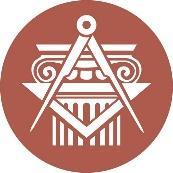 BUDAPESTI MŰSZAKI ÉS GAZDASÁGTUDOMÁNYI EGYETEMÉPÍTÉSZMÉRNÖKI KARkurzustípusheti óraszámjellegelőadás (elmélet)-gyakorlat6önállólaboratóriumi gyakorlat-neve: DLA, egyetemi beosztása: DLA, egyetemi elérhetősége: DLA, egyetemi szorgalmi időszakban végzett teljesítményértékelésekrészarány1. féléves terv100%összesen:∑100%ÉrdemjegyECTS minősítésFélé jegy *jeles (5)Excellent [A]>4,75jeles (5)Very good [B]4,50-4,75jó (4)Good [C]3,50-4,49közepes (3)Satisfactory [D]2,50-3,49elégséges (2)Pass [E]2,00-2,49elégtelen (1)Fail [F]<2,00                             *Az érdemjegyeknél megadott alsó határérték már az adott érdemjegyhez tartozik                             *Az érdemjegyeknél megadott alsó határérték már az adott érdemjegyhez tartozik                             *Az érdemjegyeknél megadott alsó határérték már az adott érdemjegyhez tartoziktevékenységóra/félévrészvétel a kontakt tanórákon12×=felkészülés a kontaktórákra, egyéni tervezés12×=rajzfeladatok elkészítése2=összesen:∑ 